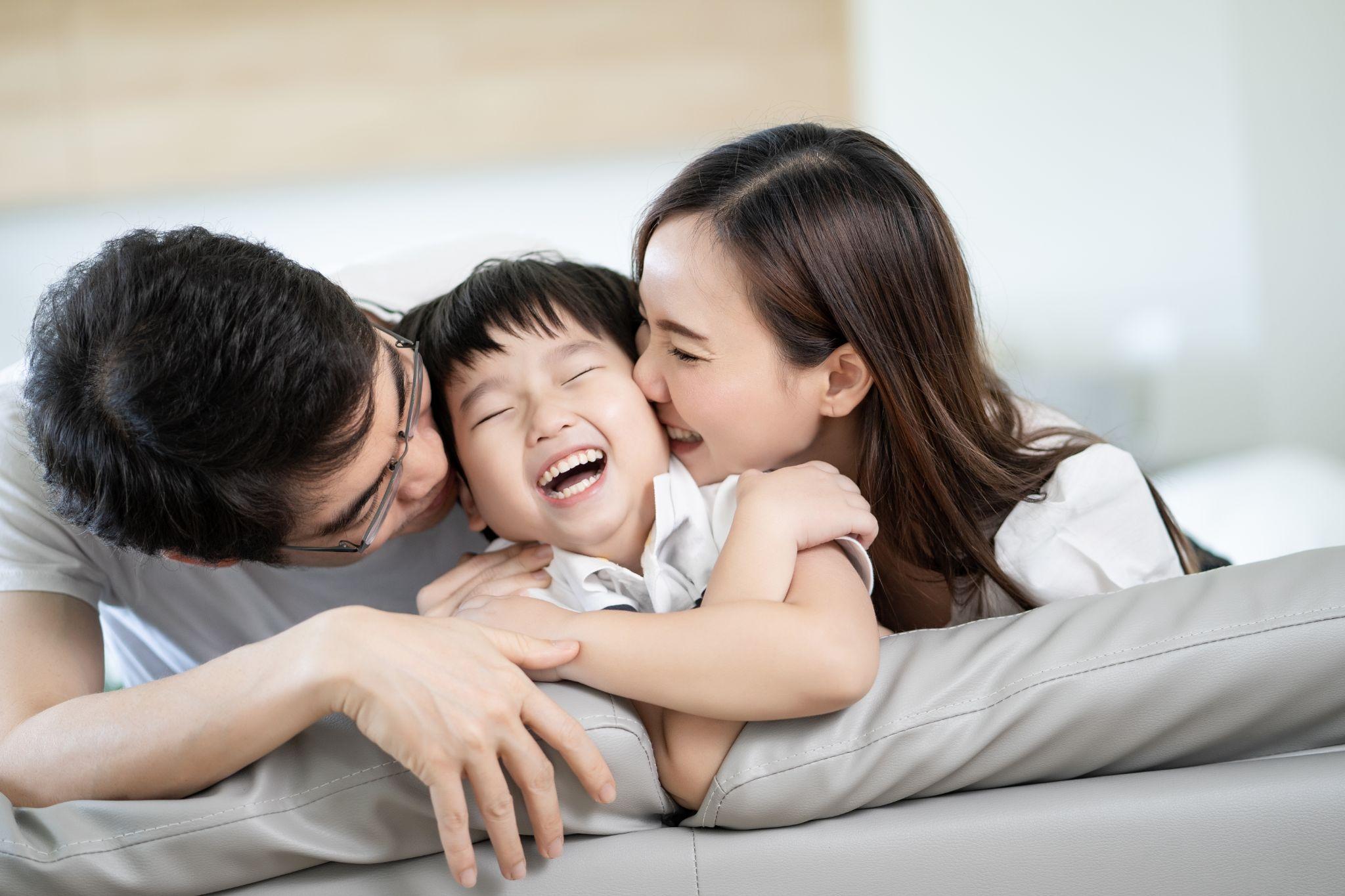 https://www.shutterstock.com/zh/image-photo/attractive-asian-family-happy-smile-little-1723153423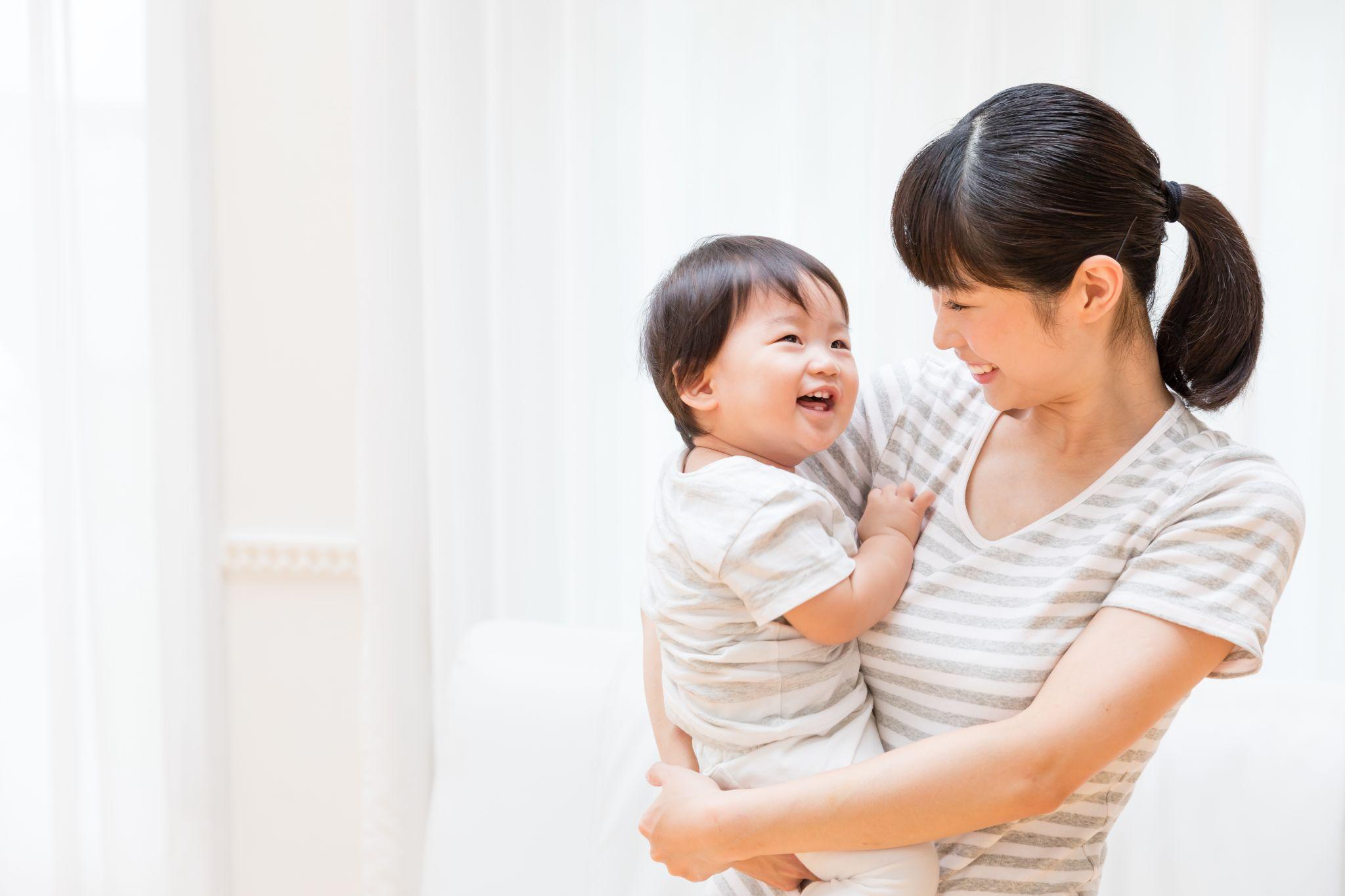 https://www.shutterstock.com/zh/image-photo/portrait-asian-mother-baby-lifestyle-image-521547586 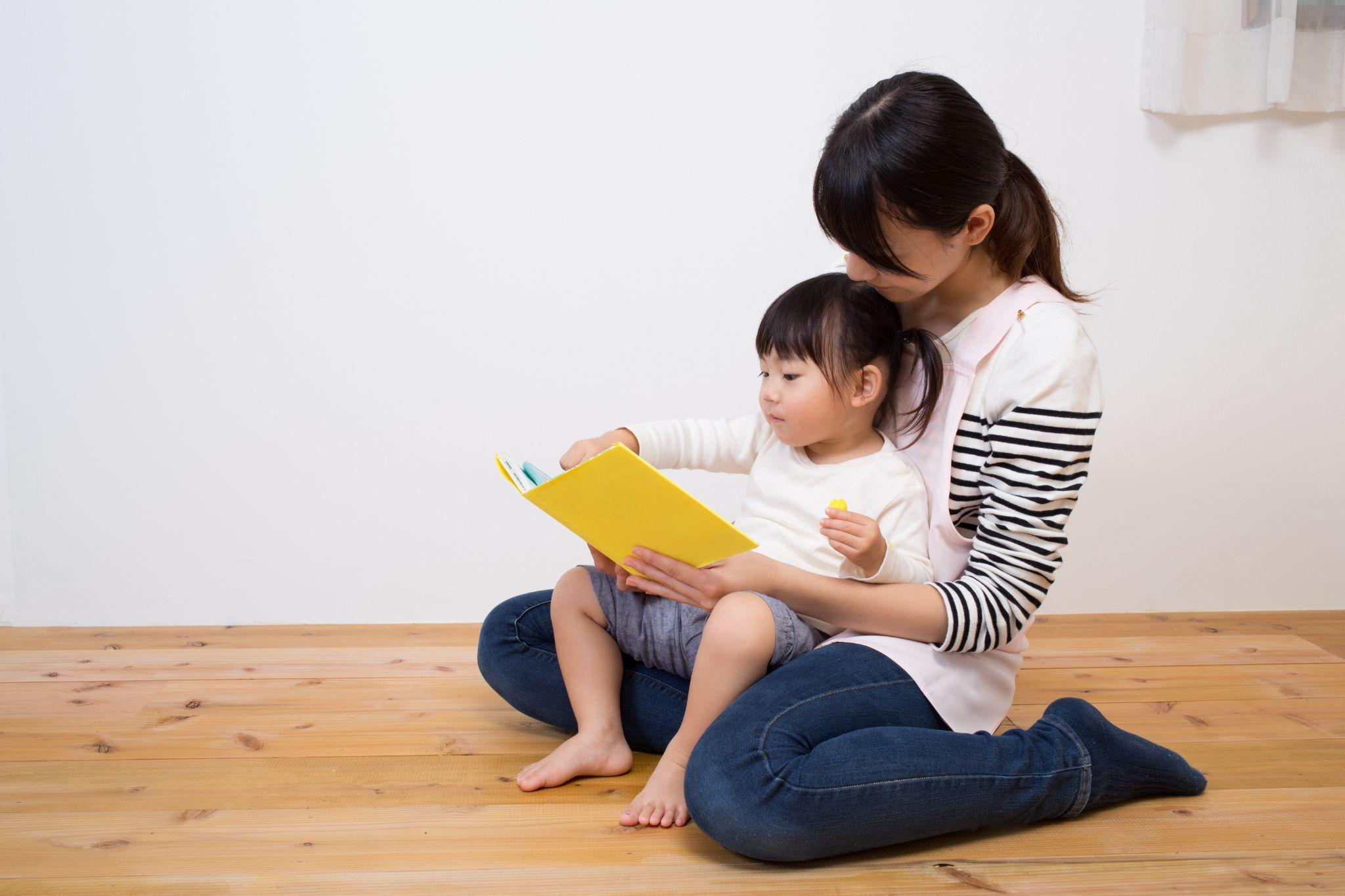 https://www.shutterstock.com/zh/image-photo/kid-enjoy-story-telling-346981469 